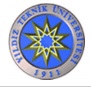 KOMPRESÖR CİHAZI KULLANMA, BAKIM VE ONARIM TALİMATIDoküman NoTL-218KOMPRESÖR CİHAZI KULLANMA, BAKIM VE ONARIM TALİMATIİlk Yayın Tarihi31.08.2015KOMPRESÖR CİHAZI KULLANMA, BAKIM VE ONARIM TALİMATIRevizyon TarihiKOMPRESÖR CİHAZI KULLANMA, BAKIM VE ONARIM TALİMATIRevizyon No00KOMPRESÖR CİHAZI KULLANMA, BAKIM VE ONARIM TALİMATISayfa1/AMAÇBu talimat Kompresör cihazının kullanım ilkelerini ve çalışma koşullarını belirlemek amacıyla hazırlanmıştır.KAPSAMBu talimat İnşaat Mühendisliği Bölümü, Yapı Malzemeleri Laboratuvarı’nda bulunan Kompresör cihazının kullanımını kapsar. TANIMLAR Bu talimatta tanımlanması gereken herhangi bir terim bulunmamaktadır. SORUMLULUKLARBu talimatın uygulanmasından bu cihazla bir çalışmayı yürüten ilgili öğretim üyesi, öğretim üyesi yardımcısı, çalışma yetkisi verilmiş diğer araştırmacılar ve laboratuvar teknisyeni sorumludur.UYGULAMACihazın KullanımıGüç kablosu prize takılır.Start-stop! Anahtarını start yönüne çevirdikten sonra kompresör çalışmaya başlar.İstenilen çalışma hava basıncı panel üzerindeki regülatör yardımıyla ayarlanır. Kullanım sonunda Panel üzerindeki Start-stop! Anahtarını stop yönüne çevirdikten kompresör durur.Cihaz kapatıldıktan sonra güç kablosu prizden çıkarılır.Cihazın BakımıKullanıcının güvenliği için herhangi bir bakıma başlamadan önce ünitenin kapatılmış olması ve ana kablonun çıkarılmış olması gerekmektedir.  Her deney sonrası cihazın yağ ve basınçlı hava boru hatlarının tümünü sızıntı için kontrol edin.
Güvenlik ÖnlemleriCihaz çalışırken kulak koruyucuyu mutlaka takın.Cihazın çalışırken herhangi bir tamir veya bakım işlemi yapmayınız.Cihaz çalışırken, kapakları kesinlikle açılmamalıdır.Cihaz kapatıldıktan yağ veya herhangi bir yanıcı madde birikintisi gördüğünde temizleyiniz.İLGİLİ DÖKÜMANLARFirma tarafından verilmiş cihaza ait kullanım kılavuzları. ACİL DURUMLARDA CİHAZI DURDURMAK İÇİN KIRMIZI STOP DÜĞMESİNE BASILMALI VE LABORATUAR TEKNİSYENİNE HABER VERİLMELİDİR!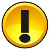 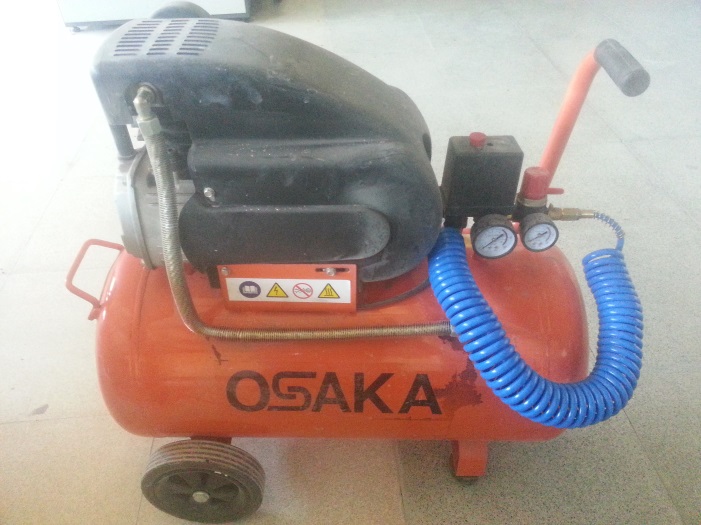 AMAÇBu talimat Kompresör cihazının kullanım ilkelerini ve çalışma koşullarını belirlemek amacıyla hazırlanmıştır.KAPSAMBu talimat İnşaat Mühendisliği Bölümü, Yapı Malzemeleri Laboratuvarı’nda bulunan Kompresör cihazının kullanımını kapsar. TANIMLAR Bu talimatta tanımlanması gereken herhangi bir terim bulunmamaktadır. SORUMLULUKLARBu talimatın uygulanmasından bu cihazla bir çalışmayı yürüten ilgili öğretim üyesi, öğretim üyesi yardımcısı, çalışma yetkisi verilmiş diğer araştırmacılar ve laboratuvar teknisyeni sorumludur.UYGULAMACihazın KullanımıGüç kablosu prize takılır.Start-stop! Anahtarını start yönüne çevirdikten sonra kompresör çalışmaya başlar.İstenilen çalışma hava basıncı panel üzerindeki regülatör yardımıyla ayarlanır. Kullanım sonunda Panel üzerindeki Start-stop! Anahtarını stop yönüne çevirdikten kompresör durur.Cihaz kapatıldıktan sonra güç kablosu prizden çıkarılır.Cihazın BakımıKullanıcının güvenliği için herhangi bir bakıma başlamadan önce ünitenin kapatılmış olması ve ana kablonun çıkarılmış olması gerekmektedir.  Her deney sonrası cihazın yağ ve basınçlı hava boru hatlarının tümünü sızıntı için kontrol edin.
Güvenlik ÖnlemleriCihaz çalışırken kulak koruyucuyu mutlaka takın.Cihazın çalışırken herhangi bir tamir veya bakım işlemi yapmayınız.Cihaz çalışırken, kapakları kesinlikle açılmamalıdır.Cihaz kapatıldıktan yağ veya herhangi bir yanıcı madde birikintisi gördüğünde temizleyiniz.İLGİLİ DÖKÜMANLARFirma tarafından verilmiş cihaza ait kullanım kılavuzları. ACİL DURUMLARDA CİHAZI DURDURMAK İÇİN KIRMIZI STOP DÜĞMESİNE BASILMALI VE LABORATUAR TEKNİSYENİNE HABER VERİLMELİDİR!AMAÇBu talimat Kompresör cihazının kullanım ilkelerini ve çalışma koşullarını belirlemek amacıyla hazırlanmıştır.KAPSAMBu talimat İnşaat Mühendisliği Bölümü, Yapı Malzemeleri Laboratuvarı’nda bulunan Kompresör cihazının kullanımını kapsar. TANIMLAR Bu talimatta tanımlanması gereken herhangi bir terim bulunmamaktadır. SORUMLULUKLARBu talimatın uygulanmasından bu cihazla bir çalışmayı yürüten ilgili öğretim üyesi, öğretim üyesi yardımcısı, çalışma yetkisi verilmiş diğer araştırmacılar ve laboratuvar teknisyeni sorumludur.UYGULAMACihazın KullanımıGüç kablosu prize takılır.Start-stop! Anahtarını start yönüne çevirdikten sonra kompresör çalışmaya başlar.İstenilen çalışma hava basıncı panel üzerindeki regülatör yardımıyla ayarlanır. Kullanım sonunda Panel üzerindeki Start-stop! Anahtarını stop yönüne çevirdikten kompresör durur.Cihaz kapatıldıktan sonra güç kablosu prizden çıkarılır.Cihazın BakımıKullanıcının güvenliği için herhangi bir bakıma başlamadan önce ünitenin kapatılmış olması ve ana kablonun çıkarılmış olması gerekmektedir.  Her deney sonrası cihazın yağ ve basınçlı hava boru hatlarının tümünü sızıntı için kontrol edin.
Güvenlik ÖnlemleriCihaz çalışırken kulak koruyucuyu mutlaka takın.Cihazın çalışırken herhangi bir tamir veya bakım işlemi yapmayınız.Cihaz çalışırken, kapakları kesinlikle açılmamalıdır.Cihaz kapatıldıktan yağ veya herhangi bir yanıcı madde birikintisi gördüğünde temizleyiniz.İLGİLİ DÖKÜMANLARFirma tarafından verilmiş cihaza ait kullanım kılavuzları. ACİL DURUMLARDA CİHAZI DURDURMAK İÇİN KIRMIZI STOP DÜĞMESİNE BASILMALI VE LABORATUAR TEKNİSYENİNE HABER VERİLMELİDİR!AMAÇBu talimat Kompresör cihazının kullanım ilkelerini ve çalışma koşullarını belirlemek amacıyla hazırlanmıştır.KAPSAMBu talimat İnşaat Mühendisliği Bölümü, Yapı Malzemeleri Laboratuvarı’nda bulunan Kompresör cihazının kullanımını kapsar. TANIMLAR Bu talimatta tanımlanması gereken herhangi bir terim bulunmamaktadır. SORUMLULUKLARBu talimatın uygulanmasından bu cihazla bir çalışmayı yürüten ilgili öğretim üyesi, öğretim üyesi yardımcısı, çalışma yetkisi verilmiş diğer araştırmacılar ve laboratuvar teknisyeni sorumludur.UYGULAMACihazın KullanımıGüç kablosu prize takılır.Start-stop! Anahtarını start yönüne çevirdikten sonra kompresör çalışmaya başlar.İstenilen çalışma hava basıncı panel üzerindeki regülatör yardımıyla ayarlanır. Kullanım sonunda Panel üzerindeki Start-stop! Anahtarını stop yönüne çevirdikten kompresör durur.Cihaz kapatıldıktan sonra güç kablosu prizden çıkarılır.Cihazın BakımıKullanıcının güvenliği için herhangi bir bakıma başlamadan önce ünitenin kapatılmış olması ve ana kablonun çıkarılmış olması gerekmektedir.  Her deney sonrası cihazın yağ ve basınçlı hava boru hatlarının tümünü sızıntı için kontrol edin.
Güvenlik ÖnlemleriCihaz çalışırken kulak koruyucuyu mutlaka takın.Cihazın çalışırken herhangi bir tamir veya bakım işlemi yapmayınız.Cihaz çalışırken, kapakları kesinlikle açılmamalıdır.Cihaz kapatıldıktan yağ veya herhangi bir yanıcı madde birikintisi gördüğünde temizleyiniz.İLGİLİ DÖKÜMANLARFirma tarafından verilmiş cihaza ait kullanım kılavuzları. ACİL DURUMLARDA CİHAZI DURDURMAK İÇİN KIRMIZI STOP DÜĞMESİNE BASILMALI VE LABORATUAR TEKNİSYENİNE HABER VERİLMELİDİR!         Hazırlayan                                     Sistem Onayı                                         Yürürlük OnayıNezaket YILDIZ                         Prof. Dr. Bestami ÖZKAYA               Prof. Dr. Bestami ÖZKAYA                      Hazırlayan                                     Sistem Onayı                                         Yürürlük OnayıNezaket YILDIZ                         Prof. Dr. Bestami ÖZKAYA               Prof. Dr. Bestami ÖZKAYA                      Hazırlayan                                     Sistem Onayı                                         Yürürlük OnayıNezaket YILDIZ                         Prof. Dr. Bestami ÖZKAYA               Prof. Dr. Bestami ÖZKAYA                      Hazırlayan                                     Sistem Onayı                                         Yürürlük OnayıNezaket YILDIZ                         Prof. Dr. Bestami ÖZKAYA               Prof. Dr. Bestami ÖZKAYA             